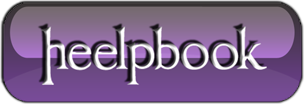 SQL Server 2005 – Determine datatype of variableSCENARIOIs it possible to determine the type of a local variable at runtime in TSQL?For example, say I wanted to do something along these lines:IF ( @value IS INTEGER )OrIF ( TYPEOF(@value) = <whatever> )Does anyone know of any way to accomplish this?EDIT: This is not for a specific task, this is more of a general knowledge question. I do appreciate answers that indicate that the type should be known since it is declared within the same batch, I am curious as to whether the type can be determined at runtime.SOLUTIONdeclare @d intselect @d = 500if cast(sql_variant_property(@d,'BaseType') as varchar(20))  = 'int'print 'yes'elseprint 'no'